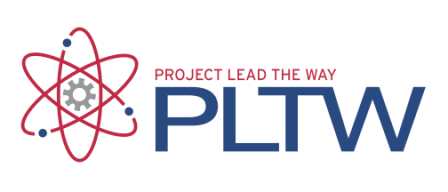 Rule of Quarters EvaluationProblem Selection and Research (25 pts)√Project Construction(25 pts)√Testing, Real Data, and Conclusion (25 pts)√Presentation Effectiveness (25 pts)√Title SlideDesign CriteriaJustification and Methods of TestingProfessional AppearanceProblem StatementDesign Matrix or RationaleTesting ResultsDelivery and StructureBackground or HistoryGraphic ExplanationData ExplanationEffective Multi-MediaCited JustificationMethod of ConstructionConclusionPosture and PoisePast and Present SolutionsMaterial List and VendorsProject RecommendationsBalanced Group ParticipationProposed SolutionCost ExplanationRecognition of Help or SupportAppropriate Use of TimeSolution JustificationTimeline of ConstructionUse of Special TechniquesProof of ConstructionGroup Members:Date of Presentation:Evaluator:Group Members:Date of Presentation:Evaluator:Group Members:Date of Presentation:Evaluator:Comments and Notes:Comments and Notes:Comments and Notes:Comments and Notes:Comments and Notes: